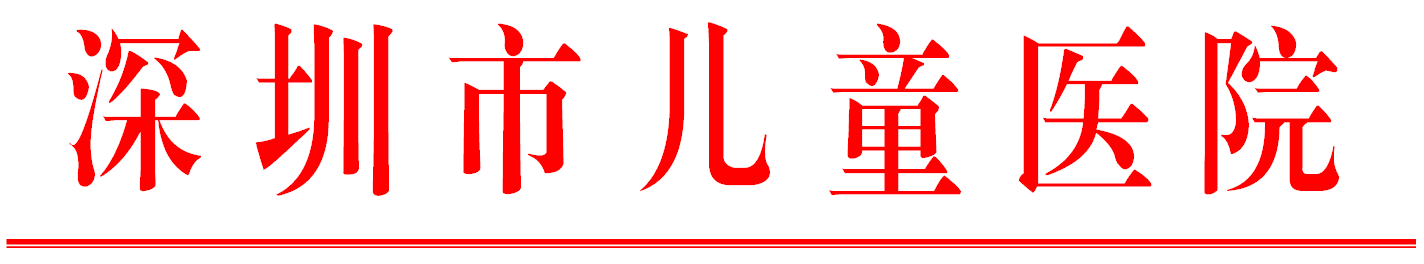 关于2022年住院医师规范化培训第二批录取人员名单的公示根据国家《住院医师规范化培训招收实施办法》、《广东省住院医师规范化培训招收实施方案》和《2022年深圳市住院医师规范化培训招收工作方案》，通过笔试、综合面试和资格审查等环节，共录取住培医师（社会人）共6人。现将录取名单公示如下（见附件），公示期为2022年7月18日至2022年7月24日。若对公示内容有异议，请电话或书面向我院教学办或纪检监察室反映，反映情况的电话和书面材料要签署真实姓名，不签署真实姓名的，以及公示期后所反映的情况一律不予受理。受理联系人及方式：教学办       于千惠  83008399                  纪检监察室   杨环    83009895      附件：2022年住院医师规范化培训第二批录取人员名单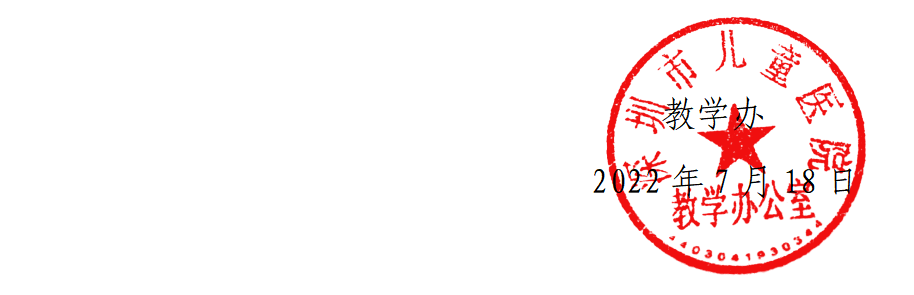 附件  2022年住院医师规范化培训第二批录取人员名单序号姓名性别专业人员类型学历学位1缪灵声男超声医学科社会人大学本科学士2胡博男超声医学科社会人大学本科学士3俞梅琴女超声医学科社会人研究生硕士4何艳女儿科社会人研究生硕士5李晓霞女儿科社会人大学本科学士6周志艳女儿科社会人大学本科学士